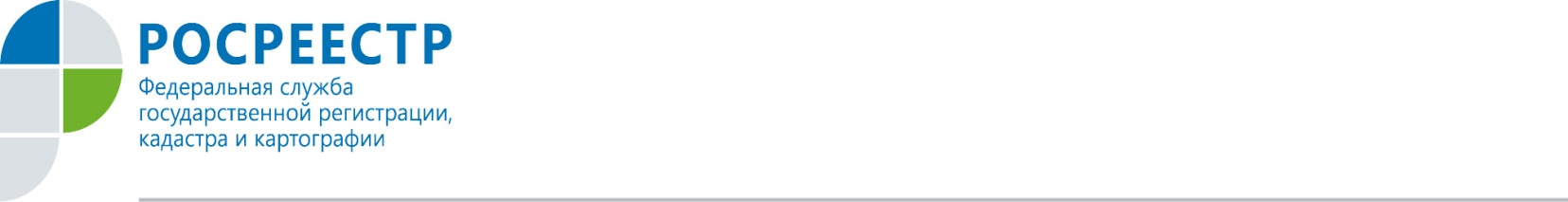 Росреестр по Орловской области напоминает, что в соответствии с Федеральным законом от 26.12.2008 № 294-ФЗ «О защите прав юридических лиц и индивидуальных предпринимателей при осуществлении государственного контроля (надзора) и муниципального контроля», с 1 января 2016 года по 31 декабря 2018 года установлен запрет на проведение плановых проверок в отношении субъектов малого предпринимательства. При разработке ежегодных планов проверок информация о том, относится ли компания к категории «малый бизнес», тщательно проверяется специалистами ведомства через интернет-портал федеральной налоговой службы. Целью «надзорных каникул» является снижение административного давления на «законопослушные» малые предприятия и добросовестных предпринимателей, и мотивирует их не нарушать законодательство в ходе ведения предпринимательской деятельности.Однако запрет на проверки распространяется не на все малые предприятия. Исключения составляют юридические лица, индивидуальные предприниматели, осуществляющие виды деятельности в сфере здравоохранения, образования, социальной сфере, в сфере теплоснабжения, электроэнергетики и энергосбережения и повышения энергетической эффективности, а также тех, кто по итогам предшествующих трех лет подвергнут административному наказанию за грубые нарушения законодательства. Юридическое лицо или индивидуальный предприниматель вправе подать в Управление Росреестра по Орловской области заявление об исключении проверки из ежегодного плана проведения плановых проверок, если полагают, что мероприятие по контролю включено в ежегодный план в нарушение указанных требований законодательства.Пресс-служба Росреестра по Орловской области 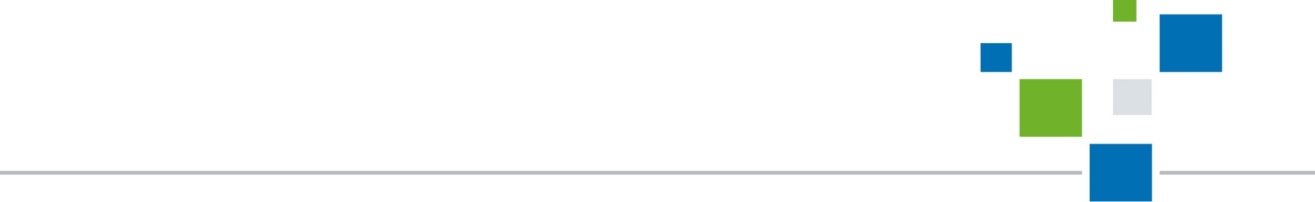 